TISKOVÁ ZPRÁVAV době akutního nedostatku lidí si ekonomika ČR nemůže dovolit vyšší krátkodobou nemocnost. HK ČR opět důrazně varuje před zrušením karenční doby, o kterém zítra ve třetím čtení hlasují poslanci Praha, 30. října 2018 – Karenční doba v posledních letech dostatečně prokázala, že je funkčním systémem. Hospodářská komora je dlouhodobě zásadně proti jejímu zrušení, o kterém budou během zítřejší schůze ve třetím čtení hlasovat poslanci. Komora odmítá zneužití zrušení karenční doby jako politického nástroje, který povede jak k nárůstu fiktivní nemocnosti, tak k navýšení mzdových nákladů českých zaměstnavatelů.„Zneužívání systému nemocenského pojištění prokazují statistiky. Před znovuzavedením karenční doby byla v ČR nemocnost ve srovnání s ostatními vyspělými evropskými zeměmi nápadně vyšší. Hlavně u krátkodobých pracovních neschopností byla ale výrazně i nad průměrem středoevropských zemí s podobnou historií, jako je Maďarsko, Polsko nebo Slovensko, aniž by k tomu byl oprávněný důvod,“ říká prezident Hospodářské komory Vladimír Dlouhý.Hospodářská komora je zároveň připravena v případě schválení zrušení karenční lhůty sněmovnou pokračovat v boji za její zachování i během projednávání v Senátu a dalším legislativním procesu. Podnikatelé, kteří jsou jedním z hlavních pilířů tuzemské ekonomiky, nemohou doplácet na populistická opatření koaliční vlády a odborů. Miroslav Beneš 
Tiskové oddělení 
Hospodářská komora České republiky
Florentinum (recepce A), Na Florenci 2116/15 • 110 00 Praha 1
T: +420 266 721 477 • M: +420 725 211 811
benes@komora.cz • www.komora.cz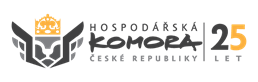 SÍLA  /  RESPEKT  /  NEZÁVISLOST